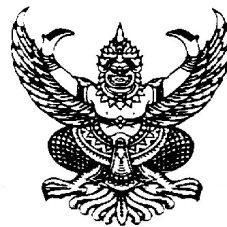 ประกาศองค์การบริหารส่วนตำบลตูมเรื่อง   มาตรการประหยัดพลังงาน
……………………...................................ตามที่คณะรัฐมนตรี ได้มีมติ เห็นชอบยุทธศาสตร์การแก้ไขปัญหาด้านพลังงานของประเทศและมีมติให้การประหยัดพลังงานเป็นวาระแห่งชาติ โดยกำหนดนโยบายให้ทุกภาคส่วนใช้พลังงานอย่างประหยัดและมีประสิทธิภาพ ส่งเสริมการใช้พลังงานทดแทนหรือพลังงานอื่น องค์การบริหารส่วนตำบลตูม ได้เล็งเห็นถึงความสำคัญของการประหยัดพลังงานเพื่อลดค่าใช้จ่ายภาครัฐ และปฏิบัติให้เป็นไปตามนโยบายของรัฐบาล จึงขอให้ทุกหน่วยงานในสังกัดองค์การบริหารส่วนตำบลตูม ให้ความสำคัญกับมาตรการประหยัดพลังงาน ประจำปีงบประมาณ 2559 ตามรายละเอียดมาตรการประหยัดพลังงาน ดังนี้

1. การประหยัดน้ำมันเชื้อเพลิง
1.1 ขับขี่รถยนต์ให้เป็นไปตามกฎหมายคือความเร็วไม่เกิน90กม./ชม.เนื่องจากการเปลี่ยนความเร็วจาก 110 กม./ชม. เป็น 90 กม./ชม. สามารถประหยัดน้ำมันได้ร้อยละ 25
1.2 ไม่ควรติดเครื่องขณะจอดคอย ดับเครื่องยนต์ทุกครั้งหากจอดรถเป็นเวลานาน
1.3 ดูแลเครื่องยนต์ให้อยู่ในสภาพที่ดี โดยดูแลตรวจเช็คระบบต่างๆ ของรถยนต์ตามกำหนดวิธีการที่ระบุไว้ในคู่มือประจำรถยนต์
1.4 มีการควบคุมการใช้รถยนต์โดยการจัดทำบันทึกการใช้ยานพาหนะประจำรถยนต์ทุกคันการใช้รถยนต์ต้องจัดทำใบอนุญาตการใช้รถยนต์จากผู้บังคับบัญชา
1.5 กำหนดเส้นทางและวางแผนการเดินทางก่อนทุกครั้ง และการใช้รถยนต์ไปในเส้นทางเดียวกันให้ไปพร้อมกัน และควรให้คนขับรถศึกษาเส้นทางก่อนเดินทางทุกครั้งเพื่อเลือกใช้เส้นทางที่ใกล้ที่สุดหรือใช้เวลาน้อยที่สุด

2. การประหยัดไฟฟ้า
2.1 ตรวจตราดูแล ปิดสวิตซ์ไฟฟ้าทุกดวงเมื่อพนักงานคนสุดท้ายออกจากสำนักงาน
2.2 ปิดสวิตซ์หลอดไฟฟ้าบางดวงที่ไม่ใช้งานเช่น ในเวลาช่วงพักกลางวัน
2.3 เปิดเครื่องปรับอากาศ ตั้งแต่เวลา 10.00 น. และปิดระหว่าง 12.00 น. – 13.00 น. และก่อนเลิกงานเวลา 15.30 น.
2.5 ควรปรับอุณหภูมิของเครื่องปรับอากาศไว้ที่ 25 องศาเซลเซียส
2.6 ปิดสวิตซ์คอมพิวเตอร์และเครื่องพิมพ์เมื่อเลิกใช้หรือทำงานเสร็จแล้ว
2.7 ปิดเครื่องถ่ายเอกสารเมื่อหมดเวลาทำงานในแต่ละวันและในวันหยุดราชการ
2.8 ปิดเครื่องใช้ไฟฟ้าทุกชนิดหลังเลิกงาน

3.วัสดุอุปกรณ์สำนักงาน
3.1 การแก้ไขเอกสาร ควรแก้ไขบนจอคอมพิวเตอร์ และตรวจสอบความถูกต้องให้เรียบร้อยก่อนทำการพิมพ์ เพื่อ      ประหยัดการใช้กระดาษ
3.2 ปิดเครื่องถ่ายเอกสาร เมื่อหมดเวลาทำงานในแต่ละวันและในวันหยุดราชการ3.3 การใช้กระดาษเพื่อถ่ายเอกสารหรือพิมพ์งานควรใช้ทั้ง 2 ด้าน โดยก่อนทิ้งควรตรวจสอบกระดาษทั้งสองด้าน      ว่ามีการใช้หรือไม่
3.4 ใช้ซ้ำซองกระดาษสีน้ำตาลในการส่งเอกสารทั้งภายในและภายนอก3.5 แยกกระดาษที่ผ่านการใช้ประโยชน์แล้วออกจากของเหลือทิ้งจากสำนักงานเพื่อเปิดโอกาสให้นำกลับมาใช้ใหม่ได้เป็นการลดปริมาณขยะ โดยให้ทุกหน่วยงานกำหนดผู้รับผิดชอบ กำกับดูแลการใช้พลังงานของแต่ละหน่วยงาน

               ทั้งนี้ตั้งแต่บัดนี้เป็นต้นไปประกาศ ณ วันที่ 16 เดือน ธันวาคม  พ.ศ. 2558
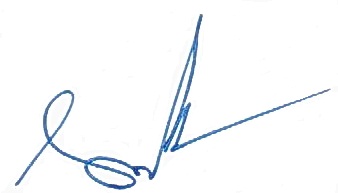 (นายภาณุพันธ์  วุฒิพรชานนท์)
นายกองค์การบริหารส่วนตำบลตูม